Haines & Poly Pty LtdA general interest publication for EmployeesAugust 2012	Energy conservation in the office 	Issue 8In this month’s issue we will be aiming to inform employees of the impacts of office equipment.  We want to raise awareness of the small things we can do to lessen the impact of the equipment in our office as well as environmentally.What we’re doing:Most employees will have already noticed that we have begun making changes to our equipment.  We have recently removed all old monitors and installed LCD screens as these are much more efficient, using around half the energy.  We have also purchased combined fax/copiers to eliminate the need to be running two machines.  Timers have now been fitted to ensure that all machines that aren’t fully shut down at the end of the day will automatically switch off at 7pm.  All light switches have been clearly labelled to prevent misuse.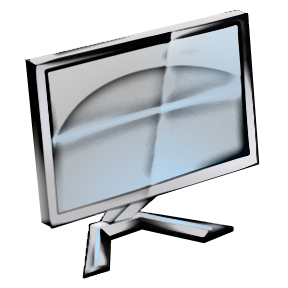 Quick Fact:A computer that is not ENERGY MANAGED is capable of producing 300kg of carbon dioxide each year.This is the equivalent of traveling from Sydney to Perth by car (4,100 km!!!!!!!!)What you can do:There are many quick and easy things that employees can do to help decrease energy and resource consumption.  We ask that all employees aim to be more conscious and follow the following tips to minimise our impact on the environment.Think before you print – do you need a hard copy? Can you email?Always print previewWait until you have a number of documents to print before you switch the printer onSwitch of your monitor of you won’t be using your computer for 10mins or moreSwitch your computer off if you expect to be away for more than an hourBefore photocopying collect a group of documents that need copying so as to only turn the copier on as little as possible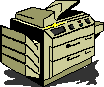 Did you know? The International EnergyAgency (www.iea.org) has compiled statistics that showed photocopiers alone consume about 10per cent of office equipment electricity demand and more than 90 per cent of the energy is consumed when photocopiers are not in useCan you back to back your photo copiesIf your printing or copying documents for internal use can you re-use once used paperSwitch off lights in storage rooms etc. when you exitUse emptied envelopes for scrap note paper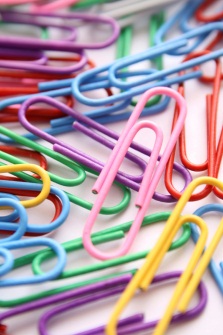 Re-use paper clips, folders and covers whenever possible